  SPECYFIKACJA ISTOTNYCH WARUNKÓW ZAMÓWIENIA  dla zamówienia publicznego prowadzonego w trybie przetargu nieograniczonego o wartości poniżej 207.000 euro pod nazwą:Nazwa (firma) oraz adres Zamawiającego:Akademia Morska w Szczecinieul. Wały Chrobrego 1-270-500 SzczecinTel. 91 48 09 400Adres strony internetowej: www.am.szczecin.plRodzaj zamawiającego: Uczelnia Publiczna.Zamawiający nie dokonuje zakupu w imieniu innych instytucji zamawiających.Tryb udzielenia zamówienia:Postępowanie o udzielenie zamówienia publicznego prowadzone jest w trybie przetargu nieograniczonego (art. 39 i nast. ustawy z dnia 29 stycznia 2004 r. Prawo zamówień publicznych z późniejszymi zmianami, zwanej dalej ustawą PZP, aktów wykonawczych do ustawy PZP oraz niniejszej Specyfikacji Istotnych Warunków Zamówienia.Niniejsza Specyfikacja Istotnych Warunków Zamówienia zwana jest w dalszej treści Specyfikacją Istotnych Warunków Zamówienia, SIWZ lub specyfikacją.W sprawach nieuregulowanych w niniejszej SIWZ stosuje się przepisy ustawy PZP oraz aktów wykonawczych do ustawy PZPOpis przedmiotu zamówienia:Przedmiotem zamówienia jest usługa polegająca na wykonaniu przez Wykonawcę na rzecz Zamawiającego remontu silnika głównego Sulzer 8S20 na statku Nawigator XXI, na potrzeby remontu pośredniego, pod nadzorem Towarzystwa Klasyfikacyjnego Polski Rejestr Statków (PRS).Dokładny opis przedmiotu zamówienia określa załącznik  nr 1a do SIWZ.Nomenklatura wg CPV50241000-6 Usługi w zakresie napraw i konserwacji statków50241100-7 Usługi w zakresie naprawy statków34300000-0 Części i akcesoria do pojazdów i silników do nich34310000-3 Silniki do pojazdów i części silników34312000-7 Części silników42111000-0 SilnikiPodane przez Zamawiającego ewentualne nazwy (znaki towarowe), mają charakter przykładowy, a ich wskazanie ma na celu określenie oczekiwanego standardu, przy czym Zamawiający dopuszcza składanie ofert równoważnych w zakresie sporządzonego opisu przedmiotu zamówienia.Przedmiot zamówienia określono poprzez wskazanie obiektywnych cech technicznych i jakościowych oraz standardów, dla których określenia dopuszcza się wskazanie przykładowych znaków towarowych. Termin wykonania zamówienia:Zamówienie winno być zrealizowane w terminie od dnia podpisania umowy do 31.12.2015r., jednak nie wcześniej niż  od 01.12.2015r.Opis części zamówienia, jeżeli zamawiający dopuszcza składanie ofert częściowych:Zamawiający nie dopuszcza możliwości składania ofert częściowych.  Informacje o przewidywanych zamówieniach uzupełniających, o których mowa w art. 67 ust. 1 pkt 6 i 7 lub art. 134 ust. 6 pkt 3 i 4, jeżeli zamawiający przewiduje udzielenie takich zamówieńZamawiający nie przewiduje możliwości udzielania zamówień uzupełniających.Opis sposobu przedstawienia ofert wariantowych oraz minimalne warunki, jakim muszą odpowiadać oferty wariantowe, jeżeli Zamawiający dopuszcza ich składanie:Zamawiający nie dopuszcza składania ofert wariantowych.Warunki udziału w postępowaniu oraz opis sposobu dokonywania oceny spełniania tych warunków: O udzielenie zamówienia mogą ubiegać się wykonawcy, którzy spełniają warunki, dotyczące: posiadania uprawnień do wykonywania określonej działalności lub czynności, jeżeli przepisy prawa nakładają obowiązek ich posiadania - warunek w rozumieniu Zamawiającego spełni Wykonawca, który posiada świadectwo uznania na prowadzenie prac wymienionych w opisie przedmiotu zamówienia, tam gdzie wymagają tego przepisy Towarzystwa Klasyfikacyjnego PRS, wystawione przez Polski Rejestr Statków, ważne na dzień składania ofert;posiadania wiedzy i doświadczenia – warunek w rozumieniu Zamawiającego spełni Wykonawca, który wykaże wykonanie co najmniej 2 usług polegających na remoncie silnika spalinowego stanowiącego napęd główny statku o wartości nie mniejszej niż 100.000,00 zł (słownie: sto tysięcy zł) brutto każda w okresie ostatnich trzech lat przed terminem składania ofert, a jeżeli okres prowadzenia działalności jest krótszy – w tym okresie;dysponowania odpowiednim potencjałem technicznym oraz osobami zdolnymi do wykonania zamówienia; sytuacji ekonomicznej i finansowej;braku podstaw do wykluczenia na podstawie okoliczności, o których mowa w art. 24 ust 1 oraz art. 24 ust. 2 pkt 5 ustawy.Zamawiający zbada obecność i prawidłowość każdego wymaganego dokumentu
i oświadczenia, a także czy wymagany dokument i oświadczenie potwierdza spełnianie warunku nie później niż na dzień składania ofert. Zamawiający dokona formalnej oceny spełniania warunków udziału w postępowaniu w oparciu o analizę oświadczeń lub dokumentów załączonych do oferty zgodnie z formułą: spełnia / nie spełnia.W rozdziale IX SIWZ dotyczącym wykazu oświadczeń lub dokumentów, jakie mają dostarczyć Wykonawcy w celu potwierdzenia spełnienia warunków udziału w postępowaniu, Zamawiający szczegółowo wskazuje, jakich oświadczeń lub dokumentów żąda od Wykonawcy.4. Wykonawca może polegać na wiedzy i doświadczeniu, potencjale technicznym, osobach zdolnych do wykonania zamówienia, zdolnościach finansowych lub ekonomicznych innych podmiotów, niezależnie od charakteru prawnego łączących go z nimi stosunków. Wykonawca w takiej sytuacji zobowiązany jest udowodnić zamawiającemu, iż będzie dysponował tymi zasobami w trakcie realizacji zamówienia, w szczególności przedstawiając w tym celu pisemne zobowiązanie tych podmiotów do oddania mu do dyspozycji niezbędnych zasobów na potrzeby wykonania zamówienia. 5. Pisemne zobowiązanie, o którym mowa w ust. 4 musi zostać złożone w oryginale podpisanym przez podmiot trzeci.Wykaz oświadczeń lub dokumentów, jakie mają dostarczyć Wykonawcy w celu potwierdzenia spełnienia warunków udziału w postępowaniu oraz niepodlegania wykluczeniu na podstawie art. 24 ust 1 ustawy:W zakresie wykazania spełniania przez wykonawcę warunków, o których mowa w art. 22 ust. 1 ustawy, należy przedłożyć: oświadczenie o spełnianiu warunków udziału w postępowaniu, zgodnie z załącznikiem nr 2 do SIWZ. W przypadku składania oferty wspólnej ww. dokument składa każdy z Wykonawców składających ofertę wspólną lub upoważniony przez mocodawcę pełnomocnik.Świadectwo uznania na prowadzenie prac wymienionych w opisie przedmiotu zamówienia, tam gdzie wymagają tego przepisy Towarzystwa Klasyfikacyjnego PRS, wystawione przez Polski Rejestr Statków, ważne na dzień składania ofert;wykaz zawierający co najmniej 2 usługi w zakresie niezbędnym do wykazania spełniania warunku wiedzy i doświadczenia, tj. 2  usług polegających na remoncie silnika spalinowego stanowiącego napęd główny statku o wartości nie mniejszej niż 100.000,00 zł (słownie: sto tysięcy zł) brutto każda, wykonanych w okresie ostatnich trzech lat przed upływem terminu składania ofert, a jeżeli okres prowadzenia działalności jest krótszy - w tym okresie, wraz z podaniem ich wartości, przedmiotu, dat wykonania i podmiotów, na rzecz których usługi zostały wykonane, oraz załączeniem dowodów, czy zostały wykonane należycie. W przypadku składania oferty wspólnej Wykonawcy składają zgodnie z wyborem jeden wspólny wykaz lub oddzielne wykazy. Warunek zostanie uznany za spełniony, jeśli Wykonawcy składający ofertę wspólną będą spełniać go łącznie. Wykaz należy przygotować zgodnie ze wzorem określonym w załączniku nr 5 do SIWZ.W celu wykazania braku podstaw do wykluczenia z postępowania o udzielenie zamówienia wykonawcy w okolicznościach, o których mowa w art. 24 ust. 1 ustawy, Zamawiający żąda:aktualnego odpisu z właściwego rejestru lub z centralnej ewidencji i informacji o działalności gospodarczej, jeżeli odrębne przepisy wymagają wpisu do rejestru lub ewidencji, w celu wykazania braku podstaw do wykluczenia w oparciu o art. 24 ust. 1 pkt 2 ustawy, wystawionego nie wcześniej niż 6 miesięcy przed upływem terminu składania wniosków o dopuszczenie do udziału w postępowaniu o udzielenie zamówienia albo składania ofert. W przypadku składania oferty wspólnej ww. dokument składa każdy z Wykonawców składających ofertę wspólną.oświadczenia o braku podstaw do wykluczenia, zgodnie z załącznikiem nr 3 do SIWZ.                                  W przypadku składania oferty wspólnej ww. dokument składa każdy z Wykonawców składających ofertę wspólną lub upoważniony przez mocodawcę pełnomocnik; W celu wykazania braku podstaw do wykluczenia z postępowania o udzielenie zamówienia wykonawcy w okolicznościach, o których mowa w art. 24 ust. 2 pkt 5 ustawy, Zamawiający żąda złożenie oświadczenia dotyczącego grupy kapitałowej a jeżeli wykonawca należy do grupy kapitałowej również listy podmiotów należących do tej samej grupy. Zamawiający zaleca złożenie oświadczenia zgodnie ze wzorem wskazanym w załączniku nr 4 do SIWZ; W przypadku składania oferty wspólnej ww. dokument składa każdy z Wykonawców składających ofertę wspólną lub upoważniony przez mocodawcę pełnomocnik;Jeżeli Wykonawca ma siedzibę lub miejsce zamieszkania poza terytorium Rzeczypospolitej Polskiej, zamiast dokumentów, o których mowa w rozdziale IX ust. 2 pkt 1) składa dokument lub dokumenty, wystawione w kraju, w którym ma siedzibę lub miejsce zamieszkania, potwierdzające odpowiednio, że nie otwarto jego likwidacji ani nie ogłoszono upadłości, wystawione nie wcześniej niż 6 miesięcy przed upływem terminu składania ofert; Jeżeli w miejscu zamieszkania osoby lub w kraju, w którym wykonawca ma siedzibę lub miejsce zamieszkania, nie wydaje się dokumentów, o których mowa powyżej, zastępuje się je dokumentem zawierającym oświadczenie złożone przed notariuszem, właściwym organem sądowym, administracyjnym albo organem samorządu zawodowego lub gospodarczego odpowiednio miejsca zamieszkania osoby lub kraju, w którym wykonawca ma siedzib lub miejsce zamieszkania, z zachowaniem terminów ich ważności określonych powyżej. Ponadto Wykonawcy obowiązani są dołączyć do oferty dokument pełnomocnictwa (zgodnie 
z art. 23 ust. 2 ustawy Prawo zamówień publicznych) w przypadku, gdy o udzielenie zamówienia ubiega się wspólnie kilku wykonawców, o zakresie, co najmniej: do reprezentowania w postępowaniu o udzielenie zamówienia Wykonawców wspólnie ubiegających się o udzielenie zamówienia albo reprezentowania w postępowaniu i zawarcia umowy w sprawie zamówienia publicznego. W celu potwierdzenia, że oferowana przez Wykonawcę usługa odpowiada wymaganiom określonym w SIWZ, Zamawiający żąda dołączenia do oferty:Zamawiający nie wymaga dokumentów w przedmiotowym zakresie. Wykonawca może dołączyć do oferty, umowę regulującą współpracę podmiotów występujących wspólnie (minimalna treść umowy wskazana jest w rozdziale XIII pkt. 13 lit c niniejszej SIWZ) lub przed zawarciem umowy, jeśli złożona oferta zostanie uznana za najkorzystniejszą przez Zamawiającego.Jeżeli z przedstawionych dokumentów wynika, że osoba, która podpisała ofertę nie jest uprawniona do reprezentacji Wykonawcy w obrocie gospodarczym, do oferty załączyć należy dokument pełnomocnictwa wystawionego w sposób określony przepisami prawa cywilnego. 
W przypadku złożenia kopii pełnomocnictwa musi być ono potwierdzone za zgodność 
z oryginałem przez osoby udzielające pełnomocnictwa lub notariusza.W przypadku wykonawców wspólnie ubiegających się o udzielenie zamówienia i podmiotów, o których mowa w rozdziale VIII ust. 4 SIWZ kopie dokumentów dotyczących odpowiednio wykonawcy lub tych podmiotów są poświadczane za zgodność z oryginałem odpowiednio przez wykonawcę lub te podmioty.Dokumenty (z zastrzeżeniem dokumentu pełnomocnictwa), o których mowa w SIWZ Wykonawcy mogą składać w formie oryginału lub kopii poświadczonej za zgodność 
z oryginałem przez Wykonawcę, tj. przez osobę uprawnioną do reprezentacji Wykonawcy 
w obrocie gospodarczym.Zamawiający zastrzega sobie prawo żądania przedstawienia oryginału lub notarialnie poświadczonej kopii dokumentu, gdy złożona przez Wykonawcę kopia dokumentu będzie nieczytelna lub będzie budzić wątpliwości, co do jej prawdziwości.Postępowanie o udzielenie zamówienia prowadzi się w języku polskim z uwzględnieniem zapisu zawartego w  pkt 7a) niniejszego rozdziału. Dokumenty  lub oświadczenia sporządzone w języku obcym są składane wraz z tłumaczeniem na język polski. Zasada ta rozciąga się także na składane w toku postępowania wyjaśnienia, oświadczenia, wnioski, zawiadomienia oraz informacje itp.Zamawiający informuje, że przewiduje możliwość wykluczenia wykonawcy z postępowania w przypadku zaistnienia okoliczności wskazanych w art. 24 ust. 2a ustawy Pzp. Zamawiający nie wykluczy z postępowania o udzielenie zamówienia wykonawcy, który udowodni, że podjął konkretne środki techniczne, organizacyjne i kadrowe, które mają zapobiec zawinionemu i poważnemu naruszaniu obowiązków zawodowych w przyszłości oraz naprawił szkody powstałe w wyniku naruszenia obowiązków zawodowych lub zobowiązał się do ich naprawienia.Informacja o sposobie porozumiewania się Zamawiającego z Wykonawcami oraz przekazywania oświadczeń lub dokumentów, a także wskazanie osób uprawnionych do porozumiewania się z Wykonawcami: Zamawiający i Wykonawcy w zakresie składania oświadczeń, wniosków, zawiadomień oraz informacji porozumiewać się będą za pomocą faksu, nr: (91) 48-09-575, a każda ze stron na żądanie drugiej niezwłocznie potwierdza faksem fakt ich otrzymania z zastrzeżeniem, że dla złożenia oferty, wymagana jest forma pisemna. Zaleca się również przesłanie treści faksu drogą elektroniczną.Zawsze dopuszczalna jest forma pisemna. Pismo złożyć można osobiście 
w Kancelarii pok. 73a w godzinach 730 – 1530, ul. Wały Chrobrego 1-2, 70-500 Szczecin albo przesłać listownie. W tym przypadku datą złożenia oświadczenia woli jest data wpływu pisma na wskazany wyżej adres.  Zamawiający dopuszcza formę elektroniczną w zakresie:przekazywania protokołu z otwarcia ofert wraz z informacją na temat kwoty przeznaczonej na sfinansowanie zamówienia;przesyłania przez Wykonawców zapytań dotyczących treści SIWZ oraz odpowiedzi na te pytania przez Zamawiającego;przesyłania przez Zamawiającego wezwań do uzupełnień i wyjaśnień oraz informacji o wynikach postępowania w sytuacji braku dostępności drogi faksowej, z zastrzeżeniem że e-mail potwierdzony zostanie niezwłocznie w formie pisemnej; przesyłania przez Wykonawców na żądanie Zamawiającego wyjaśnień w sytuacji braku dostępności drogi faksowej;– adres email: bzp@am.szczecin.plZamawiający nie będzie udzielał ustnych i telefonicznych informacji, wyjaśnień czy odpowiedzi na kierowane do Zamawiającego zapytania, w sprawach wymagających zachowania formy pisemnej.Osobą upoważnioną do porozumiewania się z Wykonawcami jest Marta Mikulska-Nawacka w godzinach pracy Zamawiającego tj. 7:30 – 15:30. Korespondencja, która wpłynie do Zamawiającego po godzinach jego urzędowania zostanie potraktowana tak jakby przyszła w dniu następnym.Termin związania ofertą 	Termin związania ofertą wynosi 30 dni od ostatecznego terminu składania ofert.Wymagania dotyczące wadium: Zamawiający nie przewiduje wadium.Wymagania dotyczące zabezpieczenia należytego wykonania umowy: Zamawiający wymaga wniesienia zabezpieczenia należytego wykonania umowy w wysokości 3% wartości wynagrodzenia Wykonawcy. Wymagania dotyczące zabezpieczenia należytego wykonania określone są we wzorze umowy stanowiącym zał. nr 6 do niniejszej SIWZ.Zabezpieczenie może być wnoszone według wyboru wykonawcy w jednej lub w kilku następujących formach: 1) pieniądzu na konto Zamawiającego: 16 1240 1864 1111 0000 2205 5615; 2) poręczeniach bankowych lub poręczeniach spółdzielczej kasy oszczędnościowo-kredytowej, z tym że zobowiązanie kasy jest zawsze zobowiązaniem pieniężnym; 3) gwarancjach bankowych; 4) gwarancjach ubezpieczeniowych; 5) poręczeniach udzielanych przez podmioty, o których mowa w art. 6b ust. 5 pkt 2 ustawy z dnia 9 listopada 2000 r. o utworzeniu Polskiej Agencji Rozwoju Przedsiębiorczości.W przypadku wniesienia zabezpieczenia, o którym mowa w ust. 1 w formie gwarancji ubezpieczeniowej lub bankowej, przedmiotowe gwarancje muszą być bezwarunkowe. Zamawiający zastrzega sobie prawo przed dostarczeniem gwarancji zatwierdzić jej wzór.Zapisy w gwarancji bankowej czy ubezpieczeniowej nie mogą uniemożliwiać Zamawiającemu prawidłowego skorzystania (zgodnie z ustawą Prawo Zamówień Publicznych art. 147 ust. 1 i 2) z zabezpieczenia należytego wykonania umowy. W związku z tym zabezpieczenia muszą spełniać następujące warunki:płatne na pierwsze żądanie Zamawiającego,płatne bezwarunkowo (niedopuszczalne jest stawianie dodatkowych warunków  np. załączenie potwierdzenia Wykonawcy o zasadności roszczenia albo opinii rzeczoznawców, czy weryfikacja gwaranta co do wysokości odszkodowania),pokrywające wszystkie roszczenia Zamawiającego wynikające z zawartej umowy (odszkodowania i kary umowne) do wysokości kwoty wynikającej z postanowień umowy,muszą mieć zapis, że są nieodwołalne w okresie, na który zostały wystawione,wystawione na okres od dnia podpisania umowy do dnia wykonania przedmiotu umowy i uznania przez Zamawiającego za należycie wykonany + 30 dni kalendarzowych, (dla części dotyczącej rękojmi: do upływu okresu rękojmi +15 dni kalendarzowych),sprawy sporne rozstrzygane zgodnie z siedzibą Zamawiającego,wszelkie zmiany w treści gwarancji są niedopuszczalne bez zgody Beneficjenta wyrażonej na piśmie.W przypadku wniesienia wadium w pieniądzu wykonawca może wyrazić zgodę na zaliczenie kwoty wadium na poczet zabezpieczenia.Opis sposobu przygotowania ofert: Ofertę sporządza się w języku polskim z zastrzeżeniem rozdziału IX ust 7 lit a), przy użyciu formularza stanowiącego załącznik nr 1 do niniejszej SIWZ. Wykonawca ma prawo złożyć tylko jedną ofertę. Na ofertę składają się wszystkie dokumenty i załączniki wymagane zapisami niniejszej SIWZ. Dokumenty tworzące ofertę muszą być podpisane przez osoby upoważnione do składania oświadczeń woli w imieniu Wykonawcy. Upoważnienie do ich podpisania musi być dołączone do oferty, o ile nie wynika ono z innych dokumentów załączonych przez Wykonawcę.W przypadku, gdy Wykonawca dołącza do oferty kopię jakiegoś dokumentu, musi być ona poświadczona za zgodność z oryginałem przez osoby upoważnione do reprezentowania Wykonawcy w obrocie gospodarczym (na kserokopii składa się własnoręczny podpis poprzedzony adnotacją „za zgodność z oryginałem”). Jeżeli do podpisania oferty upoważnione są łącznie dwie lub więcej osób kopie dokumentów muszą być potwierdzone za zgodność z oryginałem przez wszystkie te osoby.Oferty winny być podpisane w wyznaczonych miejscach przez osoby upoważnione 
do reprezentowania Wykonawcy w obrocie gospodarczym.Ofertę wypełnić należy w sposób czytelny, na maszynie do pisania lub komputerze lub czytelnym pismem odręcznym. Nieczytelne oferty mogą zostać odrzucone. Do formularza dołączyć należy prawidłowo wypełnione wszystkie dokumenty, załączniki 
i oświadczenia wymienione w rozdziale IX niniejszej SIWZ. Oferta winna być złożona przed upływem terminu składania ofert.Ofertę wraz z wymaganymi załącznikami i dokumentami zamieścić należy w kopercie zaadresowanej na Zamawiającego i podpisanej w następujący sposób: „Oferta na remont silnika głównego Sulzer 8S20 na statku Nawigator XXI, nr sprawy BZP-MS/272-6/15” oraz: „Nie otwierać przed dniem 18.11.2015 r., godz. 10:00”Wykonawca złoży ofertę zgodnie z wymaganiami SIWZ.Zaleca się, aby wszystkie strony oferty i załączników były ponumerowane i parafowane 
w prawym górnym rogu. Wszystkie miejsca, w których naniesiono zmiany winny być parafowane przez osobę upoważnioną do reprezentowania firmy w obrocie gospodarczym. Oferty wspólne, sporządzone przez dwa lub więcej podmiotów, zwanych w dalszej treści Wykonawcą wspólnym powinny spełniać następujące wymagania:oferta, wraz z załącznikami, winna być podpisana przez pełnomocnika. do oferty należy załączyć dokument pełnomocnictwa,sposób składania oświadczeń i dokumentów w ofercie wspólnej szczegółowo opisano 
w rozdziale IX SIWZ,przed zawarciem umowy w sprawie zamówienia publicznego zamawiający może wymagać dołączenia umowy regulującej współpracę tych wykonawców, zawierającą, co najmniej-	zobowiązanie do realizacji wspólnego przedsięwzięcia gospodarczego obejmującego swoim zakresem przedmiot zamówienia,-	czas obowiązywania umowy, który nie może być krótszy niż termin udzielonej rękojmi lub gwarancji,warunki określone przez Zamawiającego w SIWZ winny być spełnione przez Wykonawców wspólnych łącznie. Należy zaznaczyć jednocześnie w ofercie, który z Wykonawców odpowiada za spełnienie, jakich warunków SIWZ, wszelka wymiana pism, korespondencji w imieniu Wykonawców wspólnych dokonywana jest przez pełnomocnika. Zamawiający kieruje wszelką informację i korespondencję do pełnomocnika.Wykonawcy występujący wspólnie ponoszą solidarną odpowiedzialność za niewykonanie lub nienależyte wykonanie zobowiązania.Oferta wraz z wszelkimi oświadczeniami i pozostałymi dokumentami jest jawna, z wyjątkiem informacji stanowiących tajemnicę przedsiębiorstwa w rozumieniu przepisów ustawy z dnia 
16 kwietnia 1993r. o zwalczaniu nieuczciwej konkurencji (Dz. U. Nr 47, poz. 211), 
a Wykonawca składając ofertę zastrzegł w odniesieniu do tych informacji, że nie mogą być one udostępnione. Miejsce oraz termin składania i otwarcia ofert:Prawidłowo zamkniętą i opisaną kopertę zawierającą ofertę (formularz wraz z dokumentami, załącznikami i oświadczeniami wskazanymi w niniejszej SIWZ) składać należy w Akademii Morskiej w Szczecinie, Kancelaria pok. 73a., ul. Wały Chrobrego 1-2, 70-500 Szczecin, 
w terminie do 18.11.2015 r. do godziny 09:45.Otwarcie ofert nastąpi: 18.11.2015 r. w Akademii Morskiej, ul. Wały Chrobrego 1-2, 
70-500 Szczecin, w Dziale Zamówień Publicznych, pok. 63 o godzinie 10:00. Wszelkie zmiany terminów dokonane przez Zamawiającego do czasu składania ofert wymagają od Wykonawcy aktualizacji zapisów niniejszego rozdziału.Opis sposobu obliczenia ceny: Łączna cena oferty musi być podana liczbowo i słownie w kwocie brutto w złotych polskich (PLN), na formularzu (ofercie Wykonawcy) stanowiącym załącznik nr 1 do SIWZ, z dokładnością do dwóch miejsc po przecinku oraz uwzględniać całość ponoszonego przez Zamawiającego wydatku na sfinansowanie zamówienia z zastrzeżeniem ust 4 i 5.Podana przez Wykonawcę cena oferty stanowi maksymalny koszt dla Zamawiającego w związku z realizacją zamówienia. Cena ta nie podlega negocjacji czy zmianie w toku postępowania z zastrzeżeniem art. 87 ust. 2 ustawy PZP.W cenie oferty powinny być uwzględnione w szczególności wszystkie należności publiczno – prawne z tytułu obrotu przedmiotem zamówienia, koszty transportu, opakowania, ewentualne ubezpieczenie w czasie dostaw i instalacji na statku oraz koszty uruchomienia, koszty nabrzeża postojowego statku podczas remontu silnika (wraz z dostarczeniem mediów, usunięciem śmieci i odpadów, cumowaniem, holowaniem, opłatami portowymi itd.), koszty prób na stacji prób, koszty ewentualnych innych, nieprzewidzianych prac (łącznie z pracami technologicznymi i towarzyszącymi), nieuwzględnionych w opisie przedmiotu zamówienia, a niezbędnych do zrealizowania przedmiotu zamówienia, a także gwarancję i serwis gwarancyjny oraz (jeśli dotyczy) koszty sporządzenia i zatwierdzenia dokumentacji dotyczącej remontowanego silnika (w tym także aktualizacji dokumentacji statkowej) przez Towarzystwo Klasyfikacyjne PRS, które to świadczenia Wykonawca zobowiązany jest uwzględnić w ofercie i inne, jeżeli Wykonawca zakłada ich poniesienie albo jest do ich poniesienia zobowiązany. W przypadku, gdy remont silnika odbywać się będzie poza granicami Polski, koszty paliwa żeglugowego zużytego podczas rejsu ze Szczecina do miejsca remontu i z powrotem, koszty dodatku dewizowego dla załogi statku oraz koszty związane z delegacjami zagranicznymi przedstawicieli Towarzystwa Klasyfikacyjnego PRS pokrywa Wykonawca. Koszt paliwa żeglugowego będzie iloczynem ilości zużytego paliwa wynikającej z zapisów okrętowych oraz ceny ostatniego zakupu paliwa przez Zamawiającego.   Jeżeli złożono ofertę, której wybór prowadziłby do powstania u zamawiającego obowiązku podatkowego zgodnie z przepisami o podatku od towarów i usług, zamawiający w celu oceny takiej oferty dolicza do przedstawionej w niej ceny podatek od towarów i usług, który miałby obowiązek rozliczyć zgodnie z tymi przepisami. Wykonawca, składając ofertę, informuje zamawiającego, czy wybór oferty będzie prowadzić do powstania u zamawiającego obowiązku podatkowego, wskazując nazwę (rodzaj) towaru lub usługi, których dostawa lub świadczenie będzie prowadzić do jego powstania, oraz wskazując ich wartość bez kwoty podatku. Powyższe dotyczy również wewnątrzwspólnotowego nabycia towarów oraz importu usług.Jeżeli Wykonawcy złożą oferty, których wybór prowadziłby do powstania obowiązku celnego Zamawiającego zgodnie z przepisami celnymi w zakresie dotyczącym importu towaru, w celu dokonania oceny ofert Zamawiający doliczy do przedstawionych w nich cen cło, które miałby obowiązek ponieść zgodnie z obowiązującymi przepisami.Stawka podatku VAT: oświadczenie Zamawiającego dotyczące zastosowania 0% stawki VAT przy dostawach paliwa, artykułów spożywczych i usługach dla statku „NAWIGATOR XXI” stanowi załącznik nr 7 do SIWZ.Informacja dotycząca walut obcych, w jakich mogą być prowadzone rozliczenia   między Zamawiającym a Wykonawcą:   Rozliczenia między Zamawiającym a Wykonawcą będą prowadzone w złotych polskich (PLN).    Zamawiający nie przewiduje rozliczenia w walutach obcych. Opis kryteriów, którymi Zamawiający będzie się kierował przy wyborze oferty w celu  zawarcia umowy w sprawie zamówienia publicznego: Oferty oceniane będą według kryterium: cena – 100 %Kryterium ceny zostanie obliczone według następującego wzoru:(Cena najniższej oferty / Cena badanej oferty) x 100 = liczba punktów za kryterium cena.Informacja o formalnościach, jakie powinny zostać dopełnione po wyborze oferty, w celu zawarcia umowy w sprawie zamówienia publicznegoZawarcie umowy na realizację przedmiotu zamówienia nastąpi w siedzibie Zamawiającego, w sposób ustalony indywidualnie z Wykonawcą, który złoży ofertę najkorzystniejszą pod względem kryteriów oceny ofert.Zawarcie umowy może nastąpić także w ten sposób, że Zamawiający prześle Wykonawcy wypełnioną i podpisaną umowę w odpowiedniej liczbie egzemplarzy, a Wykonawca odeśle podpisane egzemplarze w możliwie najwcześniejszym terminie Zamawiającemu.Wykonawca na żądanie Zamawiającego, zobowiązany jest dostarczyć odpis z właściwego rejestru lub zaświadczenia o wpisie do ewidencji działalności gospodarczej.Wykonawca, najpóźniej w dniu podpisania umowy, zobowiązany jest do wniesienia zabezpieczenia należytego wykonania umowy w wysokości 3 % ceny ofertowej brutto.Wykonawca, najpóźniej w dniu podpisania umowy, zobowiązany jest do przedstawienia świadectwa uznania na prowadzenie prac wymienionych w opisie przedmiotu zamówienia, tam gdzie wymagają tego przepisy Towarzystwa Klasyfikacyjnego PRS, wystawione przez Polski Rejestr Statków, ważne na okres realizacji umowy. Istotne dla stron postanowienia, które zostaną wprowadzone do treści zawieranej umowy w sprawie zamówienia publicznego, ogólne warunki umowy albo wzór umowy, jeżeli Zamawiający wymaga od wykonawcy, aby zawarł z nim umowę w sprawie zamówienia publicznego na takich warunkach: Zamawiający informuje, że przewiduje możliwości zmiany umowy. Zmiany zawartej umowy mogą nastąpić w następujących przypadkach, gdy:ulegnie zmianie stan prawny w zakresie dotyczącym realizowanej umowy, który spowoduje konieczność zmiany sposobu wykonania zamówienia przez Wykonawcę;wystąpią  przeszkody o obiektywnym charakterze (zdarzenia nadzwyczajne, zewnętrzne 
i niemożliwe do zapobieżenia a więc mieszczące się w zakresie pojęciowym tzw. „siły wyższej.”) np. pogoda uniemożliwiająca wykonywanie umowy, zdarzenia nie leżące po żadnej ze stron umowy. Strony mają prawo do skorygowania uzgodnionych zobowiązań i przesunąć termin realizacji maksymalnie o czas trwania siły wyższej. Strony zobowiązują się do natychmiastowego poinformowania się nawzajem o wystąpieniu ww. przeszkód;nastąpi konieczność wykonania innych, nieprzewidzianych prac, nieuwzględnionych w opisie przedmiotu zamówienia, a niezbędnych do zrealizowania przedmiotu zamówienia skutkujących przesunięciem terminu realizacji zamówienia o czas niezbędny do ich wykonania;są korzystne dla Zamawiającego;wystąpi awaria na statku Nawigator XXI uniemożliwiająca jego pobyt w miejscu wykonywania remontu w terminie, o którym mowa w umowie. Strony mają prawo do skorygowania uzgodnionych zobowiązań i przesunąć termin realizacji maksymalnie o czas trwania naprawy awarii. Strony zobowiązują się do natychmiastowego poinformowania się nawzajem o wystąpieniu ww. przeszkód;nastąpi ustawowa zmiana stawki podatku od towarów i usług VAT. Powyższe dopuszczalne jest tylko wówczas gdy konieczność taka powstanie w następstwie okoliczności których nie można było przewidzieć w chwili zawarcia umowy. W takim przypadku umowa ulegnie zmianie w zakresie wysokości ceny brutto;nastąpi konieczność wydłużenia terminu realizacji umowy z winy leżącej po stronie Zamawiającego.Wzór umowy stanowi załącznik nr 6 do niniejszej SIWZ.Strony dopuszczają możliwość zmian redakcyjnych, omyłek pisarskich oraz zmian będących następstwem zmian danych ujawnionych w rejestrach publicznych bez konieczności sporządzania aneksu.Wskazanie części zamówienia, która może być powierzona podwykonawcom:	 Zamawiający dopuszcza wykonanie przedmiotu zamówienia przy udziale podwykonawców. Zakres prac, który Wykonawca zamierza powierzyć podwykonawcom należy wymienić 
w ofercie Wykonawcy – zgodnie z załącznikiem nr 1  do SIWZ.	W przypadku, gdy Wykonawca nie wskaże powyższych informacji, Zamawiający uzna, iż zamówienie realizowane będzie bez udziału podwykonawców. Maksymalna liczba Wykonawców, z którymi Zamawiający zawrze umowę ramową, jeżeli zamawiający przewiduje zawarcie umowy ramowej:		Zamawiający nie prowadzi postępowania w celu zawarcia umowy ramowej. Informacje dodatkowe dotyczące wysokości zwrotu kosztów udziału w postępowaniu, jeżeli Zamawiający przewiduje ich zwrot oraz aukcji elektronicznej, jeżeli Zamawiający przewiduje aukcję elektroniczną. Wszystkie koszty związane z uczestnictwem w postępowaniu, w szczególności
z przygotowaniem i złożeniem ofert ponosi Wykonawca składający ofertę.Zamawiający nie przewiduje zwrotu kosztów udziału w postępowaniu. Zamawiający nie przewiduje aukcji elektronicznej.Pouczenie o środkach ochrony prawnej przysługujących Wykonawcy w toku postępowania o udzielenie zamówienia:Środki ochrony prawnej przysługują wykonawcy, a także innemu podmiotowi, jeżeli ma lub miał interes w uzyskaniu danego zamówienia oraz poniósł lub może ponieść szkodę w wyniku naruszenia przez zamawiającego przepisów niniejszej ustawy.Odwołanie przysługuje od niezgodnej z przepisami ustawy czynności Zamawiającego podjętej w postępowaniu o udzielenie zamówienia lub zaniechania czynności, do której zamawiający jest zobowiązany na podstawie ustawy.Odwołanie wnosi się w terminie określonym w art. 182 ustawy PZP. Odwołanie powinno wskazywać czynność lub zaniechanie czynności Zamawiającego, której zarzuca się niezgodność z przepisami ustawy, zawierać zwięzłe przedstawienie zarzutów, określać żądanie oraz wskazywać okoliczności faktyczne i prawne uzasadniające wniesienie odwołania.Odwołanie wnosi się do Prezesa Izby w formie pisemnej albo elektronicznej opatrzonej bezpiecznym podpisem elektronicznym weryfikowanym za pomocą ważnego kwalifikowanego certyfikatu, w terminach określonych w ustawie PZP.Odwołujący przesyła kopię odwołania zamawiającemu przed upływem terminu do wniesienia odwołania w taki sposób, aby mógł on zapoznać się z jego treścią przed upływem tego terminu. Domniemywa się, iż Zamawiający mógł zapoznać się z treścią odwołania przed upływem terminu do jego wniesienia, jeżeli przesłanie jego kopii nastąpiło przed upływem terminu do jego wniesienia za pomocą jednego ze sposobów określonych w rozdziale X ust. 1 niniejszej SIWZ.W przypadku wniesienia odwołania wobec treści ogłoszenia o zamówieniu lub postanowień specyfikacji istotnych warunków zamówienia zamawiający może przedłużyć termin składania ofert lub termin składania wniosków. W przypadku wniesienia odwołania po upływie terminu składania ofert bieg terminu związania ofertą ulega zawieszeniu do czasu ogłoszenia przez Izbę orzeczenia.W sprawach nieuregulowanych w ustawie PZP zastosowanie mają przepisy Kodeksu Cywilnego.Adres poczty elektronicznej lub strony internetowej zamawiającego, jeżeli zamawiający dopuszcza porozumiewanie się drogą elektroniczną; informacje dotyczące aukcji elektronicznej; wysokość zwrotu kosztów udziału w postępowaniu, jeżeli zamawiający przewiduje ich zwrot; informacje dotyczące zawarcia umowy ramowejZamawiający w przedmiotowym postępowaniu nie dopuszcza porozumiewania się drogą elektroniczną, z zastrzeżeniem rozdziału X ust. 3.podpis Zamawiającego:……………………………Załącznik nr 1 do SIWZ nazwa i adres siedziby Wykonawcy: ...............................................................Nr NIP		...................................................Nr REGON	...................................................nr telefonu	...................................................nr faksu	...................................................e-mail   ……………………………..dane osoby upoważnionej do kontaktowania się z Zamawiającym: ........................................................O F E R T A   W Y K O N A W C Y Oferujemy wykonanie usługi polegającej na wykonaniu przez Wykonawcę na rzecz Zamawiającego remontu silnika głównego Sulzer 8S20 na statku Nawigator XXI, na potrzeby remontu pośredniego, pod nadzorem Towarzystwa Klasyfikacyjnego Polski Rejestr Statków, na warunkach i zasadach określonych w SIWZ po łącznej cenie: brutto: .........................................................................................................(cena brutto słownie:	.................................................................................................................)Oświadczamy, iż zaakceptowaliśmy termin realizacji przedmiotu umowy wskazany 
w części IV SIWZ oraz w umowie.Oświadczamy, że zapoznaliśmy się ze Specyfikacją Istotnych Warunków Zamówienia i nie wnosimy do niej zastrzeżeń oraz zdobyliśmy konieczne informacje do przygotowania oferty.Oświadczamy, że jesteśmy związani niniejszą ofertą na czas wskazany w Specyfikacji Istotnych Warunków Zamówienia.Oświadczamy, że zawarty w Specyfikacji Istotnych Warunków Zamówienia wzór umowy został przez nas zaakceptowany i zobowiązujemy się w przypadku wyboru naszej oferty do zawarcia umowy w miejscu i terminie wyznaczonym przez Zamawiającego. W przypadku przyznania nam zamówienia, zobowiązujemy się do wniesienia zabezpieczenia należytego wykonania umowy (najpóźniej w dniu podpisania umowy) w wysokości 3 % ceny ofertowej brutto.Oświadczamy, iż brak wniesienia zabezpieczenia należytego wykonania umowy, o którym mowa w pkt. 6 w wyznaczonym przez Zamawiającego terminie lub brak przedstawienia świadectwa uznania na prowadzenie prac wymienionych w opisie przedmiotu zamówienia, tam gdzie wymagają tego przepisy Towarzystwa Klasyfikacyjnego PRS, wystawione przez Polski Rejestr Statków, ważne na okres realizacji umowy oznacza uchylenie się od zawarcia umowy w sprawie zamówienia publicznego w rozumieniu art. 94 ust. 3 p.z.p. na warunkach określonych w ofercie.Zobowiązujemy się do podania Zamawiającemu przed podpisaniem umowy informacji dotyczących miejsca postojowego statku podczas remontu silnika oraz datę podstawienia statku na torze wejściowym do stoczni lub portu.Oświadczamy, iż zamierzamy zlecić podwykonawcy następujące części zamówienia(wypełnić tylko w przypadku realizacji zamówienia przy udziale podwykonawców)          część …………………………………część …………………………………Integralną część niniejszej oferty stanowią dokumenty wymagane treścią rozdziału IX SIWZ.……………………… dnia …………………… ……………………………………………………..(podpis osoby upoważnionej do reprezentacji)Załącznik nr 1a do SIWZ/załącznik nr 1 do umowyOPIS PRZEDMIOTU ZAMÓWIENIA	Przedmiotem zamówienia jest usługa polegająca na wykonaniu przez Wykonawcę na rzecz Zamawiającego remontu silnika głównego Sulzer 8S20 na statku Nawigator XXI, na potrzeby remontu pośredniego, pod nadzorem Towarzystwa Klasyfikacyjnego Polski Rejestr Statków (PRS).	Szczegółowy zakres prac ujęty został w poniższym zestawieniu.SULZER 8S20, SKOK TŁOKA – 300mm, ŚREDNICA CYLINDRA – 200mm (~20 000 h pracy)Uwagi:Wszystkie użyte części zamienne powinny być oryginalne, tzn. wyprodukowane przez producenta danego urządzenia, do którego te części zostały zastosowane lub mogą być użyte części zamienne wyprodukowane przez inną firmę posiadająca uznanie producenta urządzenia, a także mają być fabrycznie nowe, wolne od wad i posiadać stosowne certyfikaty, deklaracje zgodności, atesty, karty pomiarów, karty gwarancyjne itp. oraz nie mogą być przedmiotem praw osób trzecich. Wszystkie wymienione (zużyte lub uszkodzone) części zostaną zdane przedstawicielowi Zamawiającego, tj. mechanikowi ze statku.Wykonawca zakupi i dostarczy we własnym zakresie wszystkie części zamienne oraz materiały niezbędne do wykonania usługi, o której mowa w ust. 1 wzoru umowy, a ich wartość zawarta jest w cenie umownej. Wykonawca pokryje również koszty narzędzi i przyrządów, dźwigów itp., niezbędnych do wykonania przedmiotu zamówienia, a także koszty nabrzeża postojowego statku podczas remontu silnika (wraz z dostarczeniem mediów, usunięciem śmieci i odpadów, cumowaniem, holowaniem, opłatami portowymi itd.), koszty prób na stacji prób oraz koszty ewentualnych innych, nieprzewidzianych prac (łącznie z pracami technologicznymi i towarzyszącymi), nieuwzględnionych w opisie przedmiotu zamówienia, a niezbędnych do zrealizowania przedmiotu zamówienia.Załącznik nr 2 do SIWZ OświadczeniEo spełnianiu warunków udziału w postępowaniuOświadczam, zgodnie z treścią art. 22 ust 1 ustawy – Prawo zamówień publicznych, 
iż Wykonawca, którego reprezentuję na dzień składania ofert, spełnia warunki dotyczące:posiadania uprawnień do wykonywania określonej działalności lub czynności, jeżeli przepisy prawa nakładają obowiązek ich posiadania;posiadania wiedzy i doświadczenia;dysponowania odpowiednim potencjałem technicznym oraz osobami zdolnymi do wykonania zamówienia;sytuacji ekonomicznej i finansowej.……………………………………………………..(podpis osoby upoważnionej do reprezentacji)Załącznik nr 3 do SIWZ OświadczeniE o BRAKU PODSTAW DO WYKLUCZENIA Z POSTĘPOWANIA  
O UDZIELENIE ZAMÓWIENIA Oświadczam, zgodnie z treścią art. 24 ust. 1 oraz ust. 2a ustawy – Prawo zamówień publicznych, że Wykonawca, którego reprezentuję na dzień składania ofert wykazuje brak podstaw do wykluczenia z postępowania o udzielenie zamówienia publicznego, czyli:nie jest Wykonawcą, w stosunku do którego otwarto likwidację lub których upadłość ogłoszono,
 z wyjątkiem wykonawców, którzy po ogłoszeniu upadłości zawarli układ zatwierdzony prawomocnym postanowieniem sądu, jeżeli układ nie przewiduje zaspokojenia wierzycieli przez likwidację majątku upadłego;nie jest Wykonawcą, który zalega z uiszczeniem podatków, opłat lub składek na ubezpieczenia społeczne lub zdrowotne, z wyjątkiem przypadków, gdy uzyskali oni przewidziane prawem zwolnienie, odroczenie, rozłożenie na raty zaległych płatności lub wstrzymanie w całości wykonania decyzji właściwego organu;nie jest osobą fizyczną, którą prawomocnie skazano za przestępstwo popełnione w związku z postępowaniem o udzielenie zamówienia, przestępstwo przeciwko prawom osób wykonujących pracę zarobkową, przestępstwo przeciwko środowisku, przestępstwo przekupstwa, przestępstwo przeciwko obrotowi gospodarczemu lub inne przestępstwo popełnione w celu osiągnięcia korzyści majątkowych, a także za przestępstwo skarbowe lub przestępstwo udziału w zorganizowanej grupie albo związku mających na celu popełnienie przestępstwa lub przestępstwa skarbowego;nie jest  spółką jawną, której wspólnika prawomocnie skazano za przestępstwo popełnione w związku
 z postępowaniem o udzielenie zamówienia, przestępstwo przeciwko prawom osób wykonujących pracę zarobkową, przestępstwo przeciwko środowisku, przestępstwo przekupstwa, przestępstwo przeciwko obrotowi gospodarczemu lub inne przestępstwo popełnione w celu osiągnięcia korzyści majątkowych, a także za przestępstwo skarbowe lub przestępstwo udziału w zorganizowanej grupie albo związku mających na celu popełnienie przestępstwa lub przestępstwa skarbowego;nie jest spółką partnerską, której partnera lub członka zarządu prawomocnie skazano za przestępstwo popełnione w związku z postępowaniem o udzielenie zamówienia, przestępstwo przeciwko prawom osób wykonujących pracę zarobkową, przestępstwo przeciwko środowisku, przestępstwo przekupstwa, przestępstwo przeciwko obrotowi gospodarczemu lub inne przestępstwo popełnione w celu osiągnięcia korzyści majątkowych, a także za przestępstwo skarbowe lub przestępstwo udziału w zorganizowanej grupie albo związku mających na celu popełnienie przestępstwa lub przestępstwa skarbowego;nie jest spółką komandytową oraz spółką komandytowo-akcyjną, których komplementariusza prawomocnie skazano za przestępstwo popełnione w związku z postępowaniem o udzielenie zamówienia, przestępstwo przeciwko prawom osób wykonujących pracę zarobkową, przestępstwo przeciwko środowisku, przestępstwo przekupstwa, przestępstwo przeciwko obrotowi gospodarczemu lub inne przestępstwo popełnione w celu osiągnięcia korzyści majątkowych, a także za przestępstwo skarbowe lub przestępstwo udziału w zorganizowanej grupie albo związku mających na celu popełnienie przestępstwa lub przestępstwa skarbowego;nie jest osobą prawną, której urzędującego członka organu zarządzającego prawomocnie skazano za przestępstwo popełnione w związku z postępowaniem o udzielenie zamówienia, przestępstwo przeciwko prawom osób wykonujących pracę zarobkową, przestępstwo przeciwko środowisku, przestępstwo przekupstwa, przestępstwo przeciwko obrotowi gospodarczemu lub inne przestępstwo popełnione w celu osiągnięcia korzyści majątkowych, a także za przestępstwo skarbowe lub przestępstwo udziału w zorganizowanej grupie albo związku mających na celu popełnienie przestępstwa lub przestępstwa skarbowego;nie jest podmiotem zbiorowym, wobec których sąd orzekł zakaz ubiegania się o zamówienia na podstawie przepisów o odpowiedzialności podmiotów zbiorowych za czyny zabronione pod groźbą kary;wykonawców będących osobami fizycznymi, które prawomocnie skazano za przestępstwo, o którym mowa w art. 9 lub art. 10 ustawy z dnia 15 czerwca 2012 r. o skutkach powierzania wykonywania pracy cudzoziemcom przebywającym wbrew przepisom na terytorium Rzeczypospolitej Polskiej (Dz. U. poz. 769) – przez okres 1 roku od dnia uprawomocnienia się wyroku;wykonawców będących spółką jawną, spółką partnerską, spółką komandytową, spółką komandytowo-akcyjną lub osobą prawną, których odpowiednio wspólnika, partnera, członka zarządu, komplementariusza lub urzędującego członka organu zarządzającego prawomocnie skazano za przestępstwo, o którym mowa w art. 9 lub art. 10 ustawy z dnia 15 czerwca 2012 r. o skutkach powierzania wykonywania pracy cudzoziemcom przebywającym wbrew przepisom na terytorium Rzeczypospolitej Polskiej – przez okres 1 roku od dnia uprawomocnienia się wyroku.*Uwaga!!! W poniższej części oświadczenia należy skreślić niewłaściwe*11. Nie jest wykonawcą, który w sposób zawiniony poważnie naruszył obowiązki zawodowe, w szczególności, gdy wykonawca w wyniku zamierzonego działania lub rażącego niedbalstwa nie wykonał lub nienależycie wykonał zamówienie, co zamawiający jest w stanie wykazać za pomocą dowolnych środków dowodowych *12. Jest wykonawcą który w sposób zawiniony poważnie naruszył obowiązki zawodowe, w szczególności, gdy wykonawca w wyniku zamierzonego działania lub rażącego niedbalstwa nie wykonał lub nienależycie wykonał zamówienie, ale wykonawca podjął konkretne środki techniczne, organizacyjne i kadrowe, które mają zapobiec zawinionemu i poważnemu naruszaniu obowiązków zawodowych w przyszłości oraz naprawił szkody powstałe w wyniku naruszenia obowiązków zawodowych lub zobowiązał się do ich naprawienia, co udowadnia załączając następujące dokumenty ……….……………………………………………………..(podpis osoby upoważnionej do reprezentacji)Załącznik nr 4 do SIWZOŚWIADCZENIE DOTYCZĄCE GRUPY KAPITAŁOWEJOświadczam, że Wykonawca, którego reprezentuję na dzień składania ofert:nie należy do grupy kapitałowej*należy do grupy kapitałowej i w załączeniu przedkłada listę podmiotów należących do tej samej grupy kapitałowej *, o której mowa w art. 24 ust. 2 pkt 5 ustawy Prawo zamówień publicznych……………………………………………………..(podpis osoby upoważnionej do reprezentacji)* Niepotrzebne skreślićZałącznik nr 5 do SIWZ..................................................(pieczęć firmowa Wykonawcy)WYKAZ WYKONANYCH USŁUGminimum co najmniej 2 usługi w zakresie niezbędnym do wykazania spełniania warunku wiedzy i doświadczenia, tj. 2  usług polegających na remoncie silnika spalinowego stanowiącego napęd główny statku o wartości nie mniejszej niż 100.000,00 zł (słownie: sto tysięcy zł) brutto każda, wykonanych w okresie ostatnich trzech lat przed upływem terminu składania ofert, a jeżeli okres prowadzenia działalności jest krótszy - w tym okresie, wraz z podaniem ich wartości, przedmiotu, dat wykonania i podmiotów, na rzecz których usługi zostały wykonane, oraz załączeniem dowodów, czy zostały wykonane należycieDla co najmniej 2 pozycji powyższego wykazu załączyć należy dowodów, czy zostały wykonane należycie (tzw. referencje, listy referencyjne, itp.). 		  ………..….................................................................               						 /podpis uprawnionego przedstawiciela/ Załącznik nr 6 do SIWZWZÓR UMOWYUMOWA nr BZP-MS/272-1/15zawarta w dniu……..……2015 r.pomiędzy:Akademią Morską w Szczecinie, ul. Wały Chrobrego 1-2, 70-500 SzczecinREGON: 000145129NIP: 851-000-63-88 reprezentowaną przez:…………………………………		……………zwaną dalej Zamawiającym,a……………………………REGON: …………………NIP: ……………KRS ……………/ wpis do ewidencji działalności gospodarczej pod nr ……..reprezentowaną przez:…………………………………….zwaną dalej Wykonawcą.W wyniku postępowania w trybie przetargu nieograniczonego zgodnie z art. 39 i następne ustawy z dnia 29.01.2004 r. Prawo Zamówień Publicznych  (Dz. U.  z 2013 r.,  poz. 907 z późniejszymi zmianami) zawarto umowę następującej treści:§ 1 Przedmiot umowyPrzedmiotem umowy jest wykonanie usługi polegającej na wykonaniu przez Wykonawcę na rzecz Zamawiającego remontu silnika głównego Sulzer 8S20 na statku Nawigator XXI, na potrzeby remontu pośredniego, pod nadzorem Towarzystwa Klasyfikacyjnego Polski Rejestr Statków (PRS) na warunkach i zasadach określonych w SIWZ po łącznej cenie: brutto: ......................................................................................................... (cena brutto słownie:	.................................................................................................................) 2. Remont silnika głównego Sulzer 8S20 na statku Nawigator XXI uważa się za zakończony z wynikiem pozytywnym po jego protokolarnym odbiorze (załącznik nr 2 do umowy) bez zastrzeżeń przez przedstawicieli Zamawiającego i (tam, gdzie wymagane) przedstawicieli Towarzystwa Klasyfikacyjnego PRS.Cena brutto, o której mowa w ust. 1 obejmuje wszystkie prace określone w opisie przedmiotu zamówienia, koszty, o których mowa w ust. 4 oraz wszystkie należności publiczno – prawne z tytułu obrotu przedmiotem zamówienia, koszty transportu, opakowania, ewentualne ubezpieczenie w czasie dostaw i instalacji na statku oraz koszty uruchomienia, koszty nabrzeża postojowego statku podczas remontu silnika (wraz z dostarczeniem mediów, usunięciem śmieci i odpadów, cumowaniem, holowaniem, opłatami portowymi itd.), koszty prób na stacji prób, koszty ewentualnych innych, nieprzewidzianych prac (łącznie z pracami technologicznymi i towarzyszącymi), nieuwzględnionych w opisie przedmiotu zamówienia, a niezbędnych do zrealizowania przedmiotu zamówienia, a także gwarancję i serwis gwarancyjny oraz (jeśli dotyczy) koszty sporządzenia i zatwierdzenia dokumentacji dotyczącej remontowanego silnika (w tym także aktualizacji dokumentacji statkowej) przez Towarzystwo Klasyfikacyjne PRS, które to świadczenia Wykonawca zobowiązany jest uwzględnić w ofercie i inne, jeżeli Wykonawca zakłada ich poniesienie albo jest do ich poniesienia zobowiązany. W przypadku, gdy remont silnika odbywać się będzie poza granicami Polski, koszty paliwa żeglugowego zużytego podczas rejsu ze Szczecina do miejsca remontu i z powrotem, koszty dodatku dewizowego dla załogi statku oraz koszty związane z delegacjami zagranicznymi przedstawicieli Towarzystwa Klasyfikacyjnego PRS pokrywa Wykonawca. Koszt paliwa żeglugowego będzie iloczynem ilości zużytego paliwa wynikającej z zapisów okrętowych oraz ceny ostatniego zakupu paliwa przez Zamawiającego. Wykonawca zakupi i dostarczy we własnym zakresie wszystkie części zamienne oraz materiały niezbędne do wykonania usługi, o której mowa w ust. 1, a ich wartość zawarta jest w cenie umownej. Wykonawca pokryje również koszty narzędzi i przyrządów, dźwigów itp., niezbędnych do wykonania przedmiotu zamówienia, a także koszty nabrzeża postojowego statku podczas remontu silnika (wraz z dostarczeniem mediów, usunięciem śmieci i odpadów, cumowaniem, holowaniem, opłatami portowymi itd.), koszty prób na stacji prób oraz koszty ewentualnych innych, nieprzewidzianych prac (łącznie z pracami technologicznymi i towarzyszącymi), nieuwzględnionych w opisie przedmiotu zamówienia, a niezbędnych do zrealizowania przedmiotu zamówienia.Wszystkie użyte części zamienne powinny być oryginalne, tzn. wyprodukowane przez producenta danego urządzenia, do którego te części zostały zastosowane lub mogą być użyte części zamienne wyprodukowane przez inną firmę posiadająca uznanie producenta urządzenia, a także mają być fabrycznie nowe, wolne od wad i posiadać stosowne certyfikaty, deklaracje zgodności, atesty, karty pomiarów, karty gwarancyjne itp. oraz nie mogą być przedmiotem praw osób trzecich. Wszystkie wymienione (zużyte lub uszkodzone) części zostaną zdane przedstawicielowi Zamawiającego, tj. mechanikowi ze statku.§ 2 Realizacja przedmiotu umowyZamówienie winno być zrealizowane w terminie od dnia podpisania umowy do 31.12.2015r., jednak nie wcześniej niż  od 01.12.2015r.Wykonawca w związku z wykonywaniem przedmiotu umowy będzie stosował się do przepisów Towarzystwa Klasyfikacyjnego PRS oraz przepisów BHP i p.poż. obowiązujących na polskich statkach morskich, a także zachowa należytą staranność zgodnie z zaleceniami wynikającymi 
z dokumentacji techniczno-ruchowej silnika. Zamawiający zapewni całodobowy nadzór jednostki podczas wykonywania prac.Wykonawca zabezpieczy miejsce wykonywania prac przed zanieczyszczeniem wody oraz gruntu substancjami olejowymi, smarami, farbami i innymi tego typu materiałami. Pełną odpowiedzialność oraz karę za spowodowanie zanieczyszczeń ponosi Wykonawca. Tam, gdzie wymagają tego przepisy Towarzystwa Klasyfikacyjnego PRS, Wykonawca na swój koszt sporządzi i zatwierdzi stosowną dokumentację w PRS (dotyczy to również aktualizacji dokumentacji statkowej w tym zakresie, jeżeli taka aktualizacja jest wymagana). Dokumentacja ta będzie wcześniej uzgodniona z Zamawiającym. W przypadkach, gdy wykonane przez Wykonawcę prace nie zostaną pozytywnie odebrane przez przedstawicieli Zamawiającego i/lub Towarzystwa Klasyfikacyjnego PRS, Wykonawca zobowiązany jest do ich powtórzenia tyle razy ile to konieczne, bez ponoszenia dodatkowych kosztów przez Zamawiającego.Z okoliczności realizacji przedmiotu umowy strony sporządzą protokół zdawczo-odbiorczy zawierający wszelkie ustalenia dokonane w toku wykonywanych prac według wzoru stanowiącego załącznik nr 2 do umowy. Wykonawca wyda Zamawiającemu dokument gwarancyjny (karta gwarancyjna), po dokonaniu bezusterkowego odbioru przedmiotu umowy i podpisaniu protokołu przez Strony.Wszystkie odbiory, próby działania i testy techniczne niezbędne dla potwierdzenia prawidłowego wykonania przedmiotu umowy będą organizowane przez Wykonawcę i przeprowadzone w obecności Zamawiającego i przedstawicieli Towarzystwa Klasyfikacyjnego PRS. Koszty nadzoru klasyfikacyjnego pokrywa Zamawiający, za wyjątkiem kosztów związanych z delegacjami zagranicznymi, w przypadku gdyby remont silnika odbywał się poza granicami Polski. Wykonawca nie może we własnym zakresie dokonywać jakichkolwiek uzgodnień z przedstawicielami Towarzystwa Klasyfikacyjnego PRS bez wcześniej konsultacji i zgody Zamawiającego. Dokonane uzgodnienia bez takiej zgody nie są wiążące dla Zamawiającego.Wykonawca dostarczy wszystkie wymagane przez Zamawiającego atesty, karty pomiarów, karty gwarancyjne itp. w dwóch egzemplarzach w języku angielskim lub polskim oraz (jeśli dotyczy) dokumentację uzgodnioną z Towarzystwem Klasyfikacyjnym PRS w 2 egzemplarzach w języku polskim.Wykonanie przedmiotu umowy uznaje się za kompletne w przypadku jego prawidłowego zrealizowania (tj. podpisania obustronnie protokołu zdawczo-odbiorczego oraz po pozytywnych przeglądach dokonanych przez przedstawicieli Towarzystwa Klasyfikacyjnego PRS (tam, gdzie wymagane) i dostarczenia faktury. Zamawiający zastrzega sobie możliwość prowadzenia w trakcie remontu silnika prac równoległych na statku, które nie będą kolidować z wykonywaniem niniejszego zamówienia, przez firmę wybraną przez Zamawiającego lub przez załogę statku.Osobami upoważnionymi do kontaktów z Wykonawcą w sprawie przedmiotowego zamówienia po stronie Zamawiającego są Panowie: Marcin Szymczak, Krzysztof Jastrzemski, kapitan statku Nawigator XXI.§ 3 Zabezpieczenie należytego wykonania umowyWykonawca wnosi zabezpieczenie należytego wykonania umowy w wysokości 3 % wartości wynagrodzenia Wykonawcy brutto tj............zł (słownie:…………………………… ..………………………..………..) najpóźniej w dniu jej podpisania w formie ……….……….Zabezpieczenie służy pokryciu roszczeń z tytułu niewykonania lub nienależytego wykonania umowy.Zwolnienie zabezpieczenia, o którym mowa w ust. 1 nastąpi w następujący sposób:70% wartości zabezpieczenia w terminie 30 dni od dnia wykonania przedmiotu umowy i przyjęcia go przez Zamawiającego bez zastrzeżeń,30% - wartości zabezpieczenia w terminie do 15 dni od dnia upływu terminu rękojmi za wady. § 4 Warunki płatnościZapłata za wykonanie przedmiotu umowy nastąpi przelewem, na konto Wykonawcy wskazane na fakturze i rozliczona będzie w następujący sposób:  100% ceny podanej w §1 ust. 1 zostanie przekazane w ciągu 30 dni od daty dostarczenia do siedziby Zamawiającego prawidłowo wystawionej faktury VAT, po wykonaniu i pozytywnym odebraniu prac przez przedstawicieli Zamawiającego (protokołem odbiorczym - załącznik nr 2 do umowy) oraz przedstawicieli PRS (tam, gdzie wymagane).Stawka VAT wynosi 0%, zgodnie z oświadczeniem Zamawiającego, który stanowi załącznik nr 3 do umowy. W przypadku opóźnienia w zapłacie naliczone zostaną odsetki ustawowe za każdy dzień opóźnienia. Podanie na fakturze terminu płatności innego niż w ust. 1 nie zmienia warunków płatności.Za datę zapłaty uważa się dzień obciążenia rachunku bankowego Zamawiającego.§ 5 Gwarancja i rękojmia za wadyWykonawca udzieli Zamawiającemu gwarancji na wszystkie wykonane przez siebie prace na okres 24 miesięcy licząc od dnia podpisania bez zastrzeżeń końcowego protokołu zdawczo-odbiorczego. Okres rękojmi wynosi 24 miesiące.Wszystkie reklamacje powinny być przesłane przez Zamawiającego Wykonawcy na piśmie (faksowo lub e-mailowo), niezwłocznie po wykryciu usterki.Wykonawca niezwłocznie określi swoje stanowisko na piśmie oraz bez zbędnej zwłoki (tj. nie później niż w ciągu 24 godzin od momentu zgłoszenia) przystąpi do napraw gwarancyjnych przedmiotu umowy. Wszelkie koszty naprawy gwarancyjnej ponosi Wykonawca (w tym ewentualne koszty transportu, podróży i diet/zakwaterowania podczas okresu gwarancyjnego). Trzy naprawy gwarancyjne tego samego podzespołu kwalifikują sprzęt do wymiany na nowy.W przypadku nie przystąpienia do usuwania wad w terminie, o którym mowa u ust. 3, Zamawiający ma prawo zlecić usunięcie wad osobie trzeciej na koszt i ryzyko Wykonawcy bez potrzeby odrębnego wezwania i bez upoważnienia sądu, bez utraty gwarancji.W przypadku, gdy zagrożone jest bezpieczeństwo załogi, pasażerów lub statku, Zamawiający ma prawo zlecić usunięcie wad osobie trzeciej lub podjąć się tego we własnym zakresie, na koszt i ryzyko Wykonawcy bez potrzeby odrębnego wezwania i bez upoważnienia sądu, bez utraty gwarancji.§ 6 Kary umowneWykonawca zapłaci Zamawiającemu karę umowną z tytułu odstąpienia od umowy z przyczyn leżących po stronie Wykonawcy w wysokości 10% wartości brutto określonej w § 1 ust 1.Wykonawca zapłaci Zamawiającemu karę umowną za opóźnienie w wykonaniu przedmiotu umowy w wysokości 1.500,00 zł (słownie: jeden tysiąc pięćset złotych 00/100) za każdy dzień opóźnienia, przy czym kary nie mają zastosowania do opóźnień wynikłych z winy leżącej po stronie Zamawiającego.Wykonawca zapłaci Zamawiającemu karę umowną za nie przystąpienie do naprawy gwarancyjnej w wysokości 1% wartości brutto określonej w § 1 ust. 1 za każdy dzień opóźnienia.Każda ze stron umowy zastrzega sobie prawo dochodzenia odszkodowania na zasadach ogólnych, do wysokości rzeczywiście poniesionej i udokumentowanej szkody.Wykonawca nie może przenieść wierzytelności wynikających z niniejszej umowy na osobę trzecią.Strony ustalają, że w razie naliczenia kar umownych zgodnie z ust. 1-3, Zamawiający będzie  upoważniony do potrącenia kwoty tych kar z faktury Wykonawcy lub z zabezpieczenia należytego wykonania umowy, o którym mowa w § 3 umowy.§ 7 Zmiany umowyZmiana postanowień niniejszej umowy wymaga formy pisemnej, pod rygorem nieważności, za zgodą obu Stron.Zmiany zawartej umowy mogą nastąpić w przypadku, gdy:ulegnie zmianie stan prawny w zakresie dotyczącym realizowanej umowy, który spowoduje konieczność zmiany sposobu wykonania zamówienia przez Wykonawcę;wystąpią  przeszkody o obiektywnym charakterze (zdarzenia nadzwyczajne, zewnętrzne 
i niemożliwe do zapobieżenia a więc mieszczące się w zakresie pojęciowym tzw. „siły wyższej.”) np. pogoda uniemożliwiająca wykonywanie umowy, zdarzenia nie leżące po żadnej ze stron umowy. Strony mają prawo do skorygowania uzgodnionych zobowiązań i przesunąć termin realizacji maksymalnie o czas trwania siły wyższej. Strony zobowiązują się do natychmiastowego poinformowania się nawzajem o wystąpieniu ww. przeszkód;nastąpi konieczność wykonania innych, nieprzewidzianych prac, nieuwzględnionych w opisie przedmiotu zamówienia, a niezbędnych do zrealizowania przedmiotu zamówienia skutkujących przesunięciem terminu realizacji zamówienia o czas niezbędny do ich wykonania;są korzystne dla Zamawiającego;wystąpi awaria na statku Nawigator XXI uniemożliwiająca jego pobyt w miejscu wykonywania remontu w terminie, o którym mowa w umowie. Strony mają prawo do skorygowania uzgodnionych zobowiązań i przesunąć termin realizacji maksymalnie o czas trwania naprawy awarii. Strony zobowiązują się do natychmiastowego poinformowania się nawzajem o wystąpieniu ww. przeszkód;nastąpi ustawowa zmiana stawki podatku od towarów i usług VAT. Powyższe dopuszczalne jest tylko wówczas gdy konieczność taka powstanie w następstwie okoliczności których nie można było przewidzieć w chwili zawarcia umowy. W takim przypadku umowa ulegnie zmianie w zakresie wysokości ceny brutto;nastąpi konieczność wydłużenia terminu realizacji umowy z winy leżącej po stronie Zamawiającego. Strony dopuszczają możliwość zmian redakcyjnych, omyłek pisarskich oraz zmian będących następstwem zmian danych ujawnionych w rejestrach publicznych bez konieczności sporządzania aneksu.§ 8 Odstąpienie od umowyNiezależnie od uprawnienia do odstąpienia od umowy przysługującego Zamawiającemu na podstawie przepisów księgi III tytułu VII kodeksu cywilnego, Zamawiający zastrzega sobie prawo odstąpienia od  umowy (lub od jej części) w terminie 30 dni od dnia zaistnienia następujących okoliczności: niedotrzymania terminu realizacji usługi, z zastrzeżeniem §7 ust 2, realizacji umowy z nienależytą starannością.W razie zaistnienia istotnej zmiany okoliczności powodującej, że wykonanie umowy nie leży w interesie publicznym, czego nie można było przewidzieć w chwili zawarcia umowy, zamawiający może odstąpić od umowy w terminie 30 dni od powzięcia wiadomości o tych okolicznościach. 
W takim przypadku Wykonawca może żądać wyłącznie wynagrodzenia należnego z tytułu wykonania części umowy.Odstąpienie od umowy nastąpi w formie pisemnej pod rygorem nieważności i jest skuteczne 
z chwilą doręczenia go Wykonawcy, zaś w przypadku odmowy przyjęcia pisma lub niepodjęcia korespondencji wysłanej na adres Wykonawcy, po upływie 7 dni od dnia, w którym Wykonawca mógł zapoznać się z treścią pisma.§ 9 Rozstrzyganie sporów	W sprawach spornych i nieobjętych niniejszą umową obowiązują odpowiednie przepisy Kodeksu Cywilnego i Kodeksu Morskiego oraz powszechna praktyka stosowana w trakcie remontów statków. Ewentualne spory będą załatwiane polubownie w oparciu o opinię Towarzystwa Klasyfikacyjnego PRS, a w razie niemożności polubownego rozwiązania, spory będą rozstrzygane przez sąd właściwy dla siedziby Zamawiającego. § 10 Miejsce remontu i koszty paliwa na dojście statku do stoczniMiejscem remontu silnika statku Nawigator XXI będzie    ..………………….……………Zamawiający podstawi statek na torze wejściowym do stoczni lub portu w dniu ……………………….. do godz. 7:00. W przypadku, gdy remont silnika odbywać się będzie poza granicami Polski, koszty paliwa żeglugowego zużytego podczas rejsu ze Szczecina do miejsca remontu i z powrotem, koszty dodatku dewizowego dla załogi statku oraz koszty związane z delegacjami zagranicznymi przedstawicieli Towarzystwa Klasyfikacyjnego PRS pokrywa Wykonawca. Koszt paliwa żeglugowego będzie iloczynem ilości zużytego paliwa wynikającej z zapisów okrętowych oraz ceny ostatniego zakupu paliwa przez Zamawiającego.Obciążenie Wykonawcy kosztami, o których mowa w ust. 2 odbędzie się w formie refakturowania poniesionych wydatków.Strony ustalają, że w razie wystąpienia kosztów, o których mowa w ust. 2, Zamawiający będzie upoważniony do potrącenia tych kwot z faktury Wykonawcy, o której mowa w § 4 ust.1. W przypadku braku takiej możliwości, zapłata nastąpi w terminie 30 dni od daty wystawienia faktury, bądź innego dokumentu finansowego, na rachunek bankowy Zamawiającego.§ 11 Postanowienia ogólneUmowa została sporządzona w dwóch jednobrzmiących egzemplarzach, po jednym dla każdej ze stron.Strony zobowiązują się do wskazania zmian adresów do doręczeń pod rygorem przyjęcia, 
że korespondencja wysłana pod adres dotychczasowy jest doręczana skutecznie.WYKONAWCA							ZAMAWIAJĄCYZałącznik nr 2 do umowy 	……………, dn. …….…..………………	Zamawiający:	Akademia Morska w Szczecinie	ul. Wały Chrobrego 1-2	70 – 500 SzczecinNr sprawy BZP-MS/272-6/15PROTOKÓŁ ZDAWCZO – ODBIORCZY TERMIN ROZPOCZĘCIA PRAC: ................................................TERMIN ZAKOŃCZENIA PRAC: ……………….......…………….WARUNKI ODBIORU PRAC: Kontrola Zamawiającego, Wykonawcy, PRS (tam gdzie wymagane).UWAGI: ………………………………………………………………………………………………………………………………………………………………………………………………………………………………………………………………………………………………..............................................................................................................................................................................................................…………………………………………………………………………………………………………………………………………………………………………………………………………………………………………………………………………………………………….GWARANCJA: …………………………………………….Załącznik nr 1 do protokołu zdawczo-odbiorczego SULZER 8S20, SKOK TŁOKA – 300mm, ŚREDNICA CYLINDRA – 200mm (~20 000 h pracy)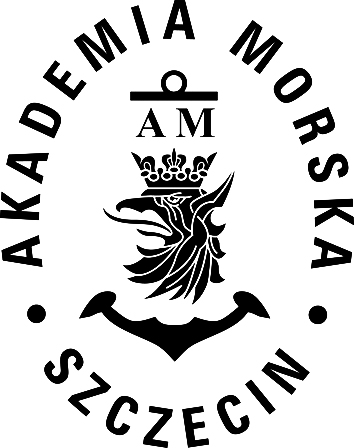 AKADEMIA MORSKA W SZCZECINIEul. Wały Chrobrego 1-2	70 -500 Szczecintelefon (+48 91) 480 94 00	fax (+48 91) 480 95 75www.am.szczecin.pl	e-mail:am@am.szczecin.pl 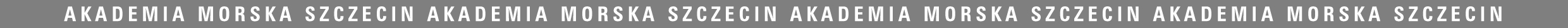 Załącznik nr 7 do SIWZOŚWIADCZENIEdotyczące zastosowania 0% stawki VAT przy dostawach i usługach dla statku „Nawigator XXI”Podstawa prawna: Ustawa z dnia 11 marca 2004 r. o podatku od towarów i usług Art. 83 ust. 1 punkty 3, 4,10, 14, 15, 17  (Dz.U. z 2004 r., Nr 54, poz. 535 ze zmianami) Akademia Morska w Szczecinie potwierdza, że:Jest armatorem morskim statku szkolno – badawczego morskiego „Nawigator XXI” używanego do żeglugi na pełnym morzu dla celów gospodarczych i przemysłowychPKWiU tego statku 30.11.33.0 „Pogłębiarki, latarniowce, dźwigi pływające i pozostałe jednostki pływające”- art. 83 ust. 1 pkt. 3, 4, 14, 15, 17 ustawy o podatku od towarów i usług.Zakupione towary (prowiant, oleje napędowe, paliwo, woda, energia elektryczna) służą bezpośrednio zaopatrzeniu statku i zostaną tam w całości wykorzystane  – art. 83 ust. 1 pkt. 10 ustawy o podatku od towarów i usług.Zapisy Specyfikacji Istotnych Warunków Zamówienia (nr BZP-MS/272-6/15) wraz z załącznikami stanowiącymi jej integralną część tj:Załącznik nr 1 do SIWZ – oferta wykonawcy,Załącznik nr 1a do SIWZ – opis przedmiotu zamówienia, Załącznik nr 2 do SIWZ – oświadczenie o spełnianiu warunków udziału w postępowaniu,Załącznik nr 3 do SIWZ – oświadczenie o braku podstaw do wykluczenia,Załącznik nr 4 do SIWZ – oświadczenie dotyczące grupy kapitałowej,Załącznik nr 5 do SIWZ – wykaz wykonanych usług,Załącznik nr 6 do SIWZ – wzór umowy,Załącznik nr 7 do SIWZ - oświadczenie dotyczące zastosowania 0% stawki VAT.zostały zaakceptowane zgodnie z odpowiedzialnością określoną w regulaminie  udzielania zamówień publicznych Uczelni, przez członków komisji przetargowej poprzez złożenie podpisów w poniższej tabeli:Symbol /Numer sprawy:BZP-MS/272-6/15PrzygotowałaKomisja Przetargowa powołana zarządzeniem przetargowym 96/2015z dnia 05.11.2015 r.LpOpis pracyTyp, instrukcjaUwagi1Chłodnica  powietrza DemontażCzyszczenie metodą ultradźwiękowąMontażTyp 59/16/9+9/2-ESV-S99-20N162Nr.ser.144/14935/1/1-6Producent GEA Luftkuhler GmbHPow.chł. 52 m2Ciśnienie wody chłodz. 4 barSprawdzić szczelność chłodnicy pod ciśnieniem 6 bar2Turbosprężarka Pomiar luzu osiowego przed i po remoncieDemontażPrzegląd z wymianą elementówCzyszczenieMontażTyp RR 181 –1`4Obr. max. 850 1/MINTemp .max 7000CProducent ABB – WSKWSK PZL – Rzeszów S.AUl.Hetmańska 1203Zawór powietrza obejściowegoDemontażWymiana uszczelnieńMontaż4Wał korbowy Pomiar sprężynowania wału korbowego przed remontemPomiar luzu osiowego przed remontemPomiar czopów korbowychSprawdzenie prawidłowego zamocowania przeciwciężarów5Łożyska główne wału korbowegoSprawdzenie stanu panewekPomiar luzu6Głowice cylindroweMontaż nowych końcówek wtryskiwaczy – 10 szt. (8 szt. na silniku; 2 szt. w głowicach zapasowych)7Tłoki (8 szt.)DemontażCzyszczeniePrzegląd z pomiaramiSprawdzenie przestrzeni chłodzącychMontaż z nowymi pierścieniami tłokowymi8Korbowód (8 szt.)Przegląd dolnych łożysk korbowoduPrzegląd górnych łożysk korbowoduPomiar luzów9Tuleje cylindrowe (8 szt.)DemontażPrzegląd z pomiarami, weryfikacjaHonowanieMontaż na nowych uszczelnieniach10Regulator obrotów WOODWARD PGAPrzegląd regulatora obrotówPrzegląd ”boostera”Sprawdzenie koła zębategoPrzegląd wszystkich dźwigni połączeniowych i likwidacja luzów łącznie z dźwigniami paliwowymi11Napęd wału rozrząduSprawdzenie stanu kół zębatych oraz luzu międzyzębnego12Wał rozrząduSprawdzenie stanu krzywekWymontowanie jednego łożyska wału rozrządu13Podwieszona pompa chłodząca HTDemontażPrzeglądWymiana tulejek łożyskowychWymiana uszczelnienia patentowegoMontaż14Podwieszona pompa chłodząca LTDemontażPrzeglądWymiana tulejek łożyskowychWymiana uszczelnienia patentowegoMontaż15Podwieszona pompa olejowaDemontażPrzeglądWymiana tulejek łożyskowychMontaż16Pompy wtryskowe (8 szt.)DemontażPrzegląd i weryfikacjaWymiana uszczelnieńMontażPrzeprowadzenie regulacji17Główny zawór startowyDemontażPrzegląd, wymiana wszystkich uszczelnieńPrzegląd zaworów sterujących i wymiana wszystkich uszczelnieńMontaż18Rozdzielacz powietrza startowegoDemontażPrzegląd i weryfikacjaMontaż19Wał korbowy Pomiar sprężynowania wału korbowego po remonciePomiar luzu osiowego po remoncie20Kadłub silnikaSprawdzenie wszystkich połączeń śrubowych i zabezpieczeń śrubSprawdzenie stanu elementów elastycznych, po weryfikacji wymiana na noweWykonanie pomiaru położenia silnika względem wału śrubowego21Tłumik drgań skrętnychPobranie próbki oleju22Zbiornik kompensacyjny HT i LTWykonanie nowego zbiornika dł. = 100 mm, szer. = 50 mm, wys. = 110 mm z blachy o grubości = 5 mm z dwoma przegrodami w środku, zabezpieczonego powłoką malarską przed korozjąWymiana przewodów łączących SG ze zbiornikiem kompensacyjnym wody około 10 mb. Ø = 2”Wymiana zaworów na nowe kulowe Ø = 2” – szt. 2Wymiana zaworów na nowe kulowe Ø = ¾” – szt. 323Sprężynowanie wału korbowego silnika przed i po remoncie24 Próby na stacji prób według harmonogramu docierania i prób25Próby morskie silnika po remoncieLp.Przedmiot usługiPodmiot na rzecz którego wykonano usługęData wykonaniaData wykonaniaCałkowita wartość usługbrutto w PLNLp.Przedmiot usługiPodmiot na rzecz którego wykonano usługęPoczątek   KoniecCałkowita wartość usługbrutto w PLN1234Remont silnika głównego Sulzer 8S20 na statku Nawigator XXI zgodnie ze specyfikacją nr 1 do niniejszego protokołu.Przekazał:Podpis upoważnionego pracownika Wykonawcy………………………………..Odebrał:Podpisy Kierownika Sekcji Eksploatacji Statku oraz Kapitana Statku Nawigator XXI ………………………………..LpOpis pracyUwagi1Chłodnica  powietrza 1.	Demontaż2.	Czyszczenie metodą ultradźwiękową3.	Montaż 2Turbosprężarka 1.	Pomiar luzu osiowego przed i po remoncie2.	Demontaż3.	Przegląd z wymianą elementów4.	Czyszczenie5.  Montaż3Zawór powietrza obejściowego1.	Demontaż2.	Wymiana uszczelnień3.  Montaż4Wał korbowy 1.	Pomiar sprężynowania wału korbowego przed remontem2.	Pomiar luzu osiowego przed remontem3.	Pomiar czopów korbowych4.  Sprawdzenie prawidłowego zamocowania przeciwciężarów5Łożyska główne wału korbowegoSprawdzenie stanu panewek2.    Pomiar luzu6Głowice cylindrowe Montaż nowych końcówek wtryskiwaczy – 10 szt. (8 szt. na silników i 2 szt. w głowicach zapasowych)7Tłoki 1.	Demontaż2.	Czyszczenie3.	Przegląd z pomiarami4.	Sprawdzenie przestrzeni chłodzących5.  Montaż z nowymi pierścieniami tłokowymi8Korbowód (8 szt.)1.	Przegląd dolnych łożysk korbowodu2.	Przegląd górnych łożysk korbowodu3.  Pomiar luzów9Tuleje cylindrowe (8 szt.)1.	Demontaż2.	Przegląd z pomiarami, weryfikacja3.	Honowanie4.  Montaż na nowych uszczelnieniach10Regulator obrotów WOODWARD PGA1.	Przegląd regulatora obrotów2.	Przegląd ”boostera”3.	Sprawdzenie koła zębatego4.  Przegląd wszystkich dźwigni połączeniowych i likwidacja luzów łącznie z dźwigniami paliwowymi11Napęd wału rozrządu1. Sprawdzenie stanu kół zębatych oraz luzu międzyzębnego12Wał rozrządu1. Sprawdzenie stanu krzywek2. Wymontowanie jednego łożyska wału rozrządu13Podwieszona pompa chłodząca HT1. Demontaż2. Przegląd3. Wymiana tulejek łożyskowych4. Wymiana uszczelnienia patentowego5. Montaż14Podwieszona pompa chłodząca LT1. Demontaż2. Przegląd3. Wymiana tulejek łożyskowych4. Wymiana uszczelnienia patentowego5. Montaż15Podwieszona pompa olejowa1. Demontaż2. Przegląd3. Wymiana tulejek łożyskowych4. Montaż16Pompy wtryskowe (8 szt.)1. Demontaż2. Przegląd i weryfikacja3. Wymiana uszczelnień4. Montaż5. Przeprowadzenie regulacji17Główny zawór startowy1. Demontaż2. Przegląd, wymiana wszystkich uszczelnień3. Przegląd zaworów sterujących i wymiana wszystkich uszczelnień4. Montaż18Rozdzielacz powietrza startowego1. Demontaż2. Przegląd i weryfikacja3. Montaż19Wał korbowy 1. Pomiar sprężynowania wału korbowego po remoncie2. Pomiar luzu osiowego po remoncie20Kadłub silnika1. Sprawdzenie wszystkich połączeń śrubowych i zabezpieczeń śrub2. Sprawdzenie stanu elementów elastycznych, po weryfikacji wymieniana na nowe3. Wykonanie pomiaru położenia silnika względem wału śrubowego21Tłumik drgań skrętnych1. Pobranie próbki oleju22Zbiornik kompensacyjny HT i LT1. Wykonanie nowego zbiornika dł. = 100 mm, szer. = 50 mm, wys. = 110 mm z blachy o grubości = 5 mm z dwoma przegrodami w środku, zabezpieczonego powłoką malarską przed korozją2. Wymiana przewodów łączących SG ze zbiornikiem kompensacyjnym wody około 10 mb. Ø = 2”3. Wymiana zaworów na nowe kulowe Ø = 2” – szt. 24. Wymiana zaworów na nowe kulowe Ø = ¾” – szt. 323Sprężynowanie wału korbowego silnika przed i po remoncie24 Próby na stacji prób według harmonogramu docierania i prób25Próby morskie silnika po remoncieFunkcja w komisji przetargowejImię i nazwiskoPodpisPrzewodniczącyMarcin Szymczak 
w zastępstwie             Anna Wysocka…………………………Kierownik jednostki realizującejMarcin Szymczak 
w zastępstwie             Anna Wysocka…………………………CzłonekKrzysztof Jastrzemski 
w zastępstwie 
Marcin Szymczak…………………………Osoba odpowiedzialna za opisKrzysztof Jastrzemski 
w zastępstwie 
Marcin SzymczakSekretarzMarta Mikulska-Nawackaw zastępstwie  Jarosław Sobczak…………………………Jednostka prowadzącaMarta Mikulska-Nawackaw zastępstwie  Jarosław Sobczak…………………………